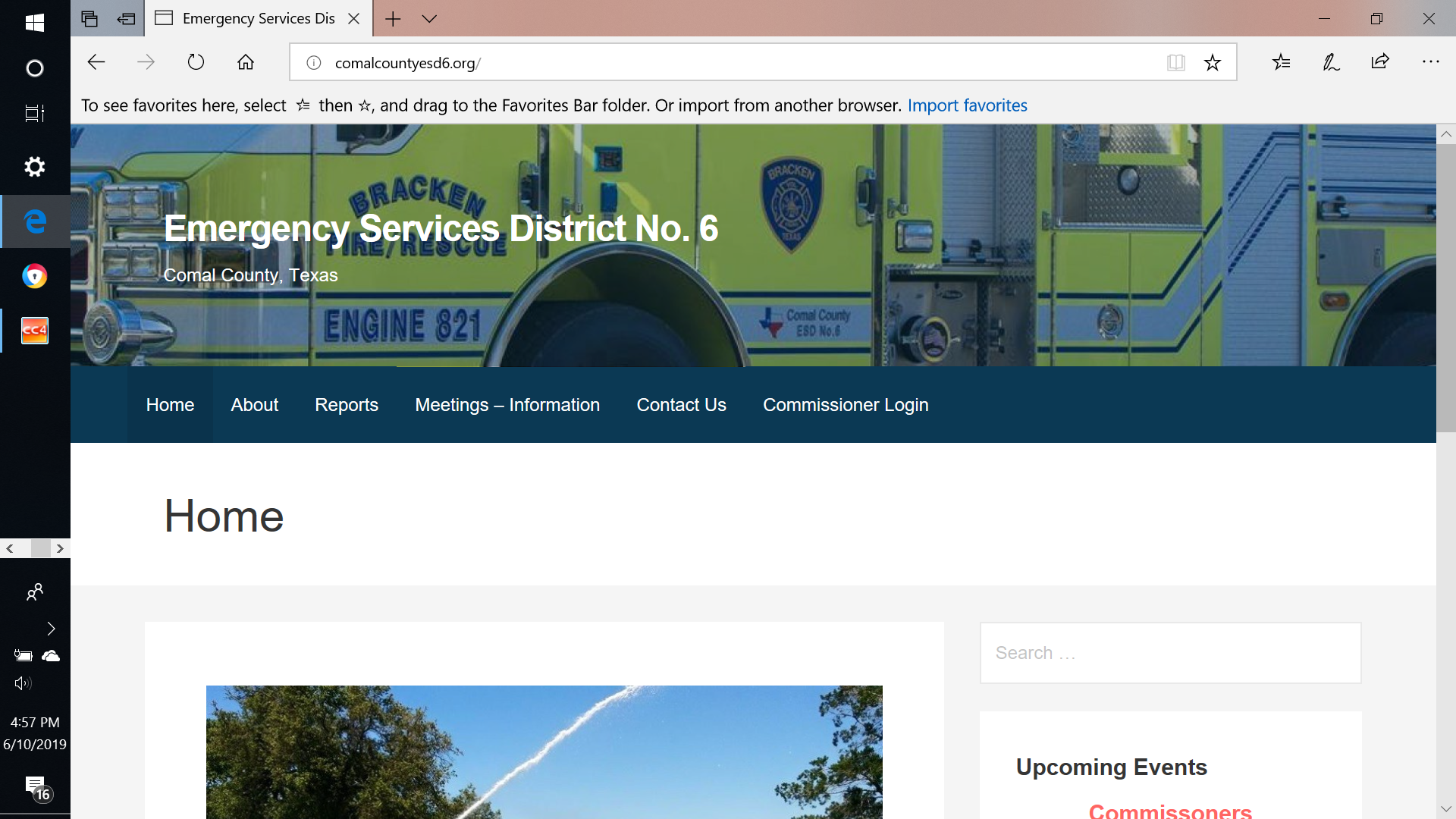 Comal County ESD #6Strategic Planning ProjectCommittee Volunteer Information SheetThe Comal County Emergency Services District #6 Commissioners are embarking to develop a strategic plan to assist them in meeting today’s requirements and to prepare for future requirements.  To develop the strategic plan, the Commissioners are seeking volunteers from key stakeholders and citizens-at-large to form a Strategic Planning Committee that will be chaired by an ESD #6 Commissioner. You have indicated interest in serving as a member of the Comal County #6 Strategic Planning Committee.  Please complete this information sheet and return it to Jim@chambersbayinstitute.com   Volunteer’s names will be presented to the Comal County #6 Commissioners for approval at their next scheduled meeting.  You will be contacted after that meeting to discuss service on this committee.Thank you for your interest in our community! Comal County Emergency Services District #6 Commissioners Points of Contact for the Comal County ESD #6 Strategic Planning Process:Jim Solomon, CommissionerJim@chambersbayinstitute.com  Bill Waechter, Commissionerwaechter.william@yahoo.comhttp://comalcountyesd6.org/Strategic Planning Committee Volunteer Information SheetName – First, Last:Address:Are you a member of an HOA? Name of HOA:E-mail Address:Phone Number:Volunteer Category:BVFD BVFD BOD Schertz EMS City of Garden Ridge City Government Citizen-at-large Please attach a brief bio  Please list any background and experience that would be beneficial as a member of this committee:Please list any experience working or volunteering with strategic planning, community planning, fire services, EMS services, or Comal County government.  Why do you want to serve on this committee?